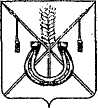 АДМИНИСТРАЦИЯ КОРЕНОВСКОГО ГОРОДСКОГО ПОСЕЛЕНИЯ КОРЕНОВСКОГО РАЙОНАПОСТАНОВЛЕНИЕот 01.11.2013   		                                     			  № 1115г. Кореновск Об утверждении перечня ведомственных целевых программ администрации Кореновского городского поселенияКореновского района на 2014 годВ соответствии с Федеральным законом от 6 октября 2003 года № 131-ФЗ «Об общих принципах организации местного самоуправления в Российской Федерации», Уставом Кореновского городского поселения, администрация Кореновского городского поселения Кореновского района п о с т а н о в л я е т:1. Утвердить перечень ведомственных целевых программ администрации Кореновского городского поселения Кореновского района на 2014 год (прилагается).2. Общему отделу администрации Кореновского городского поселения Кореновского района (Воротникова) опубликовать настоящее постановление в средствах массовой информации и разместить на официальном сайте  Кореновского городского поселения Кореновского района в сети Интернет.3. Контроль за выполнением настоящего постановления оставляю за собой.4. Постановление вступает в силу со дня его подписания.Исполняющий обязанности главы Кореновского городского поселенияКореновского района                                                                                 Р.Ф.Громов               ПРИЛОЖЕНИЕ                УТВЕРЖДЕН   постановлением администрацииКореновского городского поселения            Кореновского района            от 01.11.2013 № 1115ПЕРЕЧЕНЬ  ведомственных целевых программ администрации Кореновского городского поселения Кореновского района на 2014 год2Начальник юридического отделаадминистрации Кореновского городского поселения Кореновского района                                                       М.В.Омельченко№п\пНаименование программы1Поддержка деятельности Кореновской городской общественной организации ветеранов на территории Кореновского городского поселения Кореновского района на 2014 год2Поддержка малого и среднего предпринимательства в Кореновском городском поселении Кореновского района на 2014 год3Меры по профилактике наркомании в Кореновском городском поселении Кореновского района на 2014 год4Программа праздничных мероприятий, проводимых в Кореновском городском поселении Кореновского района на 2014 год5Программа по проведению мероприятий, направленных на укрепление правопорядка, профилактике правонарушений на территории Кореновского городского поселения  Кореновского района на 2014 год6Поддержка Кореновского городского казачьего общества на территории Кореновского городского поселения Кореновского района на 2014 год7Поддержка деятельности Кореновской городской общественной организации инвалидов на 2014 год8Поддержка клубных учреждений Кореновского городского поселения Кореновского района на 2014 год9Поддержка и развитие музейного дела на территории Кореновского городского поселения Кореновского района на 2014 год10Поддержка и развитие библиотечного дела на территории Кореновского городского поселения Кореновского района на 2014 год11Информатизация Кореновского городского поселения Кореновского района на 2014 год12Подготовка жилищно-коммунального комплекса и объектов социальной сферы Кореновского городского поселения Кореновского района к осенне-зимнему периоду 2013-2014 годов 13Капитальный ремонт и ремонт автомобильных дорог местного значения Кореновского городского поселения Кореновского района на 2014 год14Программа проектно-изыскательских работ под объекты строительства Кореновского городского поселения Кореновского района на 2014 год15Обеспечение работы территориального общественного самоуправления на территории Кореновского городского поселения Кореновского района на 2014 год16Развитие водоснабжения населенных пунктов Кореновского городского поселения Кореновского района на 2014 год17Развитие канализации на территории Кореновского городского поселения Кореновского района на 2014 год18Развитие и реконструкция (ремонт) систем наружного освещения населенных пунктов Кореновского городского поселения Кореновского района на 2014 год19Комплексные мероприятия по участию в профилактике терроризма и экстремизма, а также в минимизации и (или) ликвидации последствий проявлений терроризма в границах Кореновского городского поселения Кореновского района на 2014 год20Осуществление мероприятий по обеспечению безопасности людей на водных объектах Кореновского городского поселения Кореновского района, охране их жизни и здоровья на 2014 год21Организация и осуществление мероприятий по гражданской обороне, участию в предупреждении и ликвидации последствий чрезвычайных ситуаций, защите населения и территории Кореновского городского поселения Кореновского района от чрезвычайных ситуаций природного и техногенного характера на 2014 год22Комплексные мероприятия по обеспечению первичных мер пожарной безопасности в границах населенных пунктов Кореновского городского поселения Кореновского района на 2014 год23Строительство спортивной площадки на территории Кореновского городского поселения Кореновского района на 2014 год24Противодействие коррупции в Кореновском городском  поселении Кореновского района на 2014 год25Охрана атмосферного   воздуха на  территории  Кореновского городского  поселения Кореновского  района на 2014 год